GUVERNUL  REPUBLICII  MOLDOVA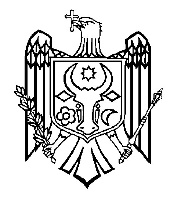 HOTĂRÂRE nr. ____din                                        2023ChișinăuPentru modificarea Regulamentului privind modul de procurare și aplicare a timbrelor de acciz/timbrelor de consum pe produsele din tutun, cartușele și rezervele pentru țigaretele electronice, inclusiv țigaretele electronice de unică folosință, preparatele destinate utilizării în cartușele și rezervele pentru țigaretele electronice de la poziția tarifară 2404, produsele din tutun și înlocuitorii din tutun (amestecuri fără tutun pe baza frunzei de ceai) de la pozițiile tarifare 240399900 și 2404, aprobat prin Hotărârea Guvernului nr.1427/2007------------------------------------------------------------------------------------------------- În scopul executării prevederilor art.123, alin.(51) din Codul fiscal nr.1163/1997 (republicat în Monitorul Oficial al Republicii Moldova, 2007, ediție specială), cu modificările ulterioare, Guvernul DISPUNE:Regulamentul privind modul de procurare și aplicare a timbrelor de acciz/timbrelor de consum pe produsele din tutun, cartușele și rezervele pentru țigaretele electronice, inclusiv țigaretele electronice de unică folosință, preparatele destinate utilizării în cartușele și rezervele pentru țigaretele electronice de la poziția tarifară 2404, produsele din tutun și înlocuitorii din tutun (amestecuri fără tutun pe baza frunzei de ceai) de la pozițiile tarifare 240399900 și 2404, aprobat prin Hotărârea Guvernului nr.1427/2007 (Monitorul Oficial nr.203-206 art.1482 din 28.12.2007), cu modificările ulterioare, se modifică după cum urmează: la punctul 13: litera d) se abrogă; la litera f): cuvintele „licența de import a articolelor din tutun” se substituie cu textul „licență pentru importul/exportul produselor din tutun şi/sau al produselor conexe”;cuvintele „licența de producere a mărfurilor în cauză” se substituie cu textul „licență pentru fabricarea produselor din tutun şi/sau a produselor conexe şi/sau comercializarea angro a produselor din tutun şi/sau a produselor conexe, şi/sau a tutunului nefermentat, şi/sau a tutunului fermentat.”. la punctul 14, textul „d),” și textul „d)” se exclud din conținut. punctul 17 va avea următorul cuprins:„17. Exemplarele facturii fiscale se emit în felul următor:a) primul exemplar se eliberează cumpărătorului timbrelor de acciz/timbrelor de consum;
        b) exemplarul al doilea, împreună cu procura și cererea solicitantului, se anexează la extrasele documentelor de plată prezentate și se arhivează în dosarul personal întocmit special pentru cumpărătorul timbrelor de acciz/timbrelor de consum.”. se completează cu punctul 231 cu următorul cuprins:„231. Anul fabricării produselor din tutun și a celor conexe, indicat pe ambalajul unitar al produselor, trebuie să corespundă anului emiterii timbrului de acciză/timbrului de consum.”anexa nr.1 va avea următorul cuprins:2. Prezenta hotărâre intră în vigoare la data publicării în Monitorul Oficial al Republicii Moldova, cu excepția punctului 1 subpunctului 4) care intră în vigoare la 01.01.2024.  Prim-ministru 	 	 	 	 	DORIN RECEAN Contrasemnează: Ministrul finanțelor 				PETRU ROTARU_________________________________(denumirea organului cărui este adresatăcererea de primire a timbrelor deacciz/timbrelor de consum)COMANDA (CERERE)     Întreprinderea _________________________________________________________________                                   (denumirea, codul fiscal şi adresa juridică a subiectului activității de întreprinzător)     roagă să eliberați timbre de acciz/timbre de consum după cum urmează:_________________________________(denumirea organului cărui este adresatăcererea de primire a timbrelor deacciz/timbrelor de consum)COMANDA (CERERE)     Întreprinderea _________________________________________________________________                                   (denumirea, codul fiscal şi adresa juridică a subiectului activității de întreprinzător)     roagă să eliberați timbre de acciz/timbre de consum după cum urmează:_________________________________(denumirea organului cărui este adresatăcererea de primire a timbrelor deacciz/timbrelor de consum)COMANDA (CERERE)     Întreprinderea _________________________________________________________________                                   (denumirea, codul fiscal şi adresa juridică a subiectului activității de întreprinzător)     roagă să eliberați timbre de acciz/timbre de consum după cum urmează:_________________________________(denumirea organului cărui este adresatăcererea de primire a timbrelor deacciz/timbrelor de consum)COMANDA (CERERE)     Întreprinderea _________________________________________________________________                                   (denumirea, codul fiscal şi adresa juridică a subiectului activității de întreprinzător)     roagă să eliberați timbre de acciz/timbre de consum după cum urmează:_________________________________(denumirea organului cărui este adresatăcererea de primire a timbrelor deacciz/timbrelor de consum)COMANDA (CERERE)     Întreprinderea _________________________________________________________________                                   (denumirea, codul fiscal şi adresa juridică a subiectului activității de întreprinzător)     roagă să eliberați timbre de acciz/timbre de consum după cum urmează:_________________________________(denumirea organului cărui este adresatăcererea de primire a timbrelor deacciz/timbrelor de consum)COMANDA (CERERE)     Întreprinderea _________________________________________________________________                                   (denumirea, codul fiscal şi adresa juridică a subiectului activității de întreprinzător)     roagă să eliberați timbre de acciz/timbre de consum după cum urmează:_________________________________(denumirea organului cărui este adresatăcererea de primire a timbrelor deacciz/timbrelor de consum)COMANDA (CERERE)     Întreprinderea _________________________________________________________________                                   (denumirea, codul fiscal şi adresa juridică a subiectului activității de întreprinzător)     roagă să eliberați timbre de acciz/timbre de consum după cum urmează:_________________________________(denumirea organului cărui este adresatăcererea de primire a timbrelor deacciz/timbrelor de consum)COMANDA (CERERE)     Întreprinderea _________________________________________________________________                                   (denumirea, codul fiscal şi adresa juridică a subiectului activității de întreprinzător)     roagă să eliberați timbre de acciz/timbre de consum după cum urmează:Nr. d/oDenumirea mărfii
supuse  marcării
cu timbreUnitatea de măsură
a mărfii (producției)Tipul timbrelor (timbre deacciz/timbre de consum)Dimensiunea timbrelor (44x20)mm; (32x12)mm; (32x16)mm.Numărul necesar de
timbre (bucăți)Valoarea unui
timbruValoarea totală
a timbrelor
(col.6×col.7)123456781.2....     Am luat cunoștință de prevederile Regulamentului şi confirm că timbrele de acciz/timbrele de consum vor fi  aplicate anume pentru volumele de producție specificate în cerere.„____”_____________20____________________________        (semnătura, numele şi prenumele) L.Ş.     Am luat cunoștință de prevederile Regulamentului şi confirm că timbrele de acciz/timbrele de consum vor fi  aplicate anume pentru volumele de producție specificate în cerere.„____”_____________20____________________________        (semnătura, numele şi prenumele) L.Ş.     Am luat cunoștință de prevederile Regulamentului şi confirm că timbrele de acciz/timbrele de consum vor fi  aplicate anume pentru volumele de producție specificate în cerere.„____”_____________20____________________________        (semnătura, numele şi prenumele) L.Ş.     Am luat cunoștință de prevederile Regulamentului şi confirm că timbrele de acciz/timbrele de consum vor fi  aplicate anume pentru volumele de producție specificate în cerere.„____”_____________20____________________________        (semnătura, numele şi prenumele) L.Ş.     Am luat cunoștință de prevederile Regulamentului şi confirm că timbrele de acciz/timbrele de consum vor fi  aplicate anume pentru volumele de producție specificate în cerere.„____”_____________20____________________________        (semnătura, numele şi prenumele) L.Ş.     Am luat cunoștință de prevederile Regulamentului şi confirm că timbrele de acciz/timbrele de consum vor fi  aplicate anume pentru volumele de producție specificate în cerere.„____”_____________20____________________________        (semnătura, numele şi prenumele) L.Ş.     Am luat cunoștință de prevederile Regulamentului şi confirm că timbrele de acciz/timbrele de consum vor fi  aplicate anume pentru volumele de producție specificate în cerere.„____”_____________20____________________________        (semnătura, numele şi prenumele) L.Ş.     Am luat cunoștință de prevederile Regulamentului şi confirm că timbrele de acciz/timbrele de consum vor fi  aplicate anume pentru volumele de producție specificate în cerere.„____”_____________20____________________________        (semnătura, numele şi prenumele) L.Ş.